My VE Stay at Home Party Plan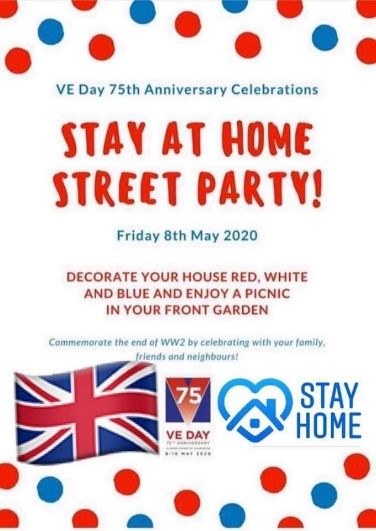 